The University of Michigan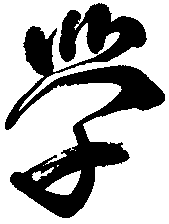 Center for Japanese Studies FellowshipsLanguage Evaluation FormDeadline: January 20Please return this form and the letter of recommendation to:	Academic Services Coordinator			You may also fax or email this form and letter to:	Center for Japanese Studies			Fax: (734) 936-2948	University of Michigan				Email: cjsacademics@umich.edu	1080 South University Ave., Suite 4640		If you hand this form and letter to the applicant for delivery to CJS,	Ann Arbor, MI 48109-1106			please put in a sealed envelope with your signature across the flap.Section to be Completed by the ApplicantThis language evaluation is to be used for (check all that apply):To fill out this section, click in the shaded area and type the requested information:Section to be Completed by the Language InstructorInstruction to the recommender: Please note that with the exception of the shaded response areas, this form is locked to prevent accidental changes to the document.  The student whose name appears above is applying for a fellowship from the Center for Japanese Studies for next Summer and/or Academic Year.  These fellowships, awarded on a campus-wide, merit-based competition, provide tuition and stipend and/or research support for students studying Japanese language and Japanese Studies.  To help the selection committee in assessing the student’s candidacy, please complete the following:If this evaluation is not based primarily on courses taught to the applicant, please indicate how your evaluation was determined (e.g., by proficiency test, through daily contact, etc.):  [Please click once in the shaded area and type your response, and keep its length to the box below.]Please provide the following information on language courses you have taught to the applicant.  [Please click once in the shaded are and type your response.  The area will expand with the amount of text as needed.]Please rate the applicant on the following language skills in comparison with others whom you have known at similar stages in their careers by typing the letter X in the appropriate gray area.Please indicate any special linguistics strengths or weaknesses.  [Please click once in the shaded area and type your response, and keep its length to the box below.]Please write a statement evaluating the applicant’s strengths and weaknesses, taking into account his/her seriousness of purpose, potential for high academic achievement, as well as significance of language and area studies on his/her training and career goals.  You may type (or cut/copy and paste) the text below, or prepare the statement in a separate document.  When you have completed the statement, please save this file as a Microsoft Word 2010 document (.docx) and email as an attachment, or print and fax this form to the Center as specified at the top of this form.  Please remember to send your recommender letter together if it is prepared in a separate file.  Application deadlines vary by fellowship type and are indicated at the top of this form.  Thank you very much for your cooperation.  Application deadlines vary by fellowship type and are indicated at the top of this form; all application materials must arrive at the Center by the deadline.[Please click once in the shaded area and type your recommendation statement or cut/copy and paste your recommendation letter.  You may write as little or as long as you wish.  Alternatively, you may prepare your recommendation letter in a separate file.]CJS Summer FellowshipCJS Academic Year FellowshipFLAS FellowshipApplicant Name[Last Name, First Name Middle Name][Last Name, First Name Middle Name][Last Name, First Name Middle Name]UMIDRecommender’s NameRecommender’s TitleRecommender’s Department & InstitutionRecommender’s Department & InstitutionCheck one: I waive my right to inspect this recommendation.Check one: I waive my right to inspect this recommendation.Check one: I waive my right to inspect this recommendation. I do not waive my right to inspect this recommendation. I do not waive my right to inspect this recommendation. I do not waive my right to inspect this recommendation.Applicant Signature[Please type your full legal name in the space above.][Please type your full legal name in the space above.][Please type your full legal name in the space above.]DateCourse Title/Language Level# Weeks in Course & Contact Hours/WeekTextbook or Teaching MaterialsPoorFairGoodExcellentFluentSpeaking and ListeningSpeaking and ListeningSpeaking and ListeningSpeaking and ListeningSpeaking and ListeningSpeaking and ListeningSpeaking and ListeningListening ComprehensionFluency of Self ExpressionVocabulary ControlPronunciationReadingReadingReadingReadingReadingReadingReadingGrasp of GrammarKnowledge of VocabularyReading SpeedWritingWritingWritingWritingWritingWritingWritingVocabulary ControlControl of Sentence Structure